GUIDELINES

FOR THE CONDUCT OF TESTS

FOR DISTINCTNESS, UNIFORMITY AND STABILITYprepared by (an) expert(s) from South Africa to be considered by the
Technical Working Party for Agricultural Crops
at its forty-third session to be held in Mar del Plata, Argentinafrom 2014-11-17to 2014-11-21ASSOCIATED DOCUMENTSThese Test Guidelines should be read in conjunction with the General Introduction and its associated TGP documents.TABLE OF CONTENTS	PAGE1.	Subject of these Test Guidelines	32.	Material Required	33.	Method of Examination	33.1	Number of Growing Cycles	33.2	Testing Place	33.3	Conditions for Conducting the Examination	33.4	Test Design	43.5	Additional Tests	44.	Assessment of Distinctness, Uniformity and Stability	44.1	Distinctness	44.2	Uniformity	54.3	Stability	55.	Grouping of Varieties and Organization of the Growing Trial	66.	Introduction to the Table of Characteristics	66.1	Categories of Characteristics	66.2	States of Expression and Corresponding Notes	66.3	Types of Expression	76.4	Example Varieties	76.5	Legend	77.	Table of Characteristics/Tableau des caractères/Merkmalstabelle/Tabla de caracteres	88.	Explanations on the Table of Characteristics	169.	Literature	1810.	Technical Questionnaire	19Subject of these Test Guidelines	These Test Guidelines apply to all varieties of Ricinus communis L..Material Required2.1	The competent authorities decide on the quantity and quality of the plant material required for testing the variety and when and where it is to be delivered.  Applicants submitting material from a State other than that in which the testing takes place must ensure that all customs formalities and phytosanitary requirements are complied with. 2.2	The material is to be supplied in the form of seed.2.3	The minimum quantity of plant material, to be supplied by the applicant, should be:1 500 seedsThe seed should meet the minimum requirements for germination, species and analytical purity, health and moisture content, specified by the competent authority.2.4	The plant material supplied should be visibly healthy, not lacking in vigor, nor affected by any important pest or disease. 2.5	The plant material should not have undergone any treatment which would affect the expression of the characteristics of the variety, unless the competent authorities allow or request such treatment.  If it has been treated, full details of the treatment must be given.Method of Examination3.1	Number of Growing Cycles3.1.1	The minimum duration of tests should normally be two independent growing cycles.3.1.2	The two independent growing cycles should be in the form of two separate plantings.3.2	Testing Place	Tests are normally conducted at one place.  In the case of tests conducted at more than one place, guidance is provided in TGP/9 “Examining Distinctness”. 3.3	Conditions for Conducting the Examination3.3.1	The tests should be carried out under conditions ensuring satisfactory growth for the expression of the relevant characteristics of the variety and for the conduct of the examination.3.3.2	Because daylight varies, color determinations made against a color chart should be made either in a suitable cabinet providing artificial daylight or in the middle of the day in a room without direct sunlight.  The spectral distribution of the illuminant for artificial daylight should conform with the CIE Standard of Preferred Daylight D 6500 and should fall within the tolerances set out in the British Standard 950, Part I.  These determinations should be made with the plant part placed against a white background.  The color chart and version used should be specified in the variety description.3.4	Test Design3.4.1	Each test should be designed to result in a total of at least 40 plants, which should be divided between 2 replicates.3.4.2	The design of the tests should be such that plants or parts of plants may be removed for measurement or counting without prejudice to the observations which must be made up to the end of the growing cycle.3.5	Additional Tests	Additional tests, for examining relevant characteristics, may be established.Assessment of Distinctness, Uniformity and Stability4.1	Distinctness 4.1.1	General Recommendations	It is of particular importance for users of these Test Guidelines to consult the General Introduction prior to making decisions regarding distinctness.  However, the following points are provided for elaboration or emphasis in these Test Guidelines. To assess distinctness of hybrids, the parent lines and the formula may be used according to the following recommendations:(i) description of parent lines according to the Test Guidelines;(ii) check of the originality of the parent lines in comparison with the variety collection, based on the characteristics in Chapter 7, in order to identify similar parent lines;(iii) check of the originality of the hybrid formula in relation to the hybrids in the variety collection, taking into account the most similar lines;  and(iv) assessment of the distinctness at the hybrid level for varieties with a similar formula.Further guidance is provided in documents TGP/9 "Examining Distinctness" and TGP/8 "Trial Design and Techniques Used in the Examination of Distinctness, Uniformity and Stability".4.1.2	Consistent Differences	The differences observed between varieties may be so clear that more than one growing cycle is not necessary.  In addition, in some circumstances, the influence of the environment is not such that more than a single growing cycle is required to provide assurance that the differences observed between varieties are sufficiently consistent.  One means of ensuring that a difference in a characteristic, observed in a growing trial, is sufficiently consistent is to examine the characteristic in at least two independent growing cycles.4.1.3	Clear Differences	Determining whether a difference between two varieties is clear depends on many factors, and should consider, in particular, the type of expression of the characteristic being examined, i.e. whether it is expressed in a qualitative, quantitative, or pseudo-qualitative manner.  Therefore, it is important that users of these Test Guidelines are familiar with the recommendations contained in the General Introduction prior to making decisions regarding distinctness.4.1.4	Number of Plants / Parts of Plants to be Examined	Unless otherwise indicated, for the purposes of distinctness, all observations on single plants should be made on 20 plants  or parts taken from each of 20 plants and any other observations made on all plants in the test, disregarding any off-type plants. 4.1.5	Method of Observation 	The recommended method of observing the characteristic for the purposes of distinctness is indicated by the following key in the second column of the Table of Characteristics (see document TGP/9 “Examining Distinctness”, Section 4 “Observation of characteristics”):MG:	single measurement of a group of plants or parts of plantsMS:	measurement of a number of individual plants or parts of plantsVG:	visual assessment by a single observation of a group of plants or parts of plantsVS:	visual assessment by observation of individual plants or parts of plantsType of observation:  visual (V) or measurement (M)“Visual” observation (V) is an observation made on the basis of the expert’s judgment.  For the purposes of this document, “visual” observation refers to the sensory observations of the experts and, therefore, also includes smell, taste and touch.  Visual observation includes observations where the expert uses reference points (e.g. diagrams, example varieties, side-by-side comparison) or non-linear charts (e.g. color charts).  Measurement (M) is an objective observation against a calibrated, linear scale e.g. using a ruler, weighing scales, colorimeter, dates, counts, etc.Type of record:  for a group of plants (G) or for single, individual plants (S)For the purposes of distinctness, observations may be recorded as a single record for a group of plants or parts of plants (G), or may be recorded as records for a number of single, individual plants or parts of plants (S).  In most cases, “G” provides a single record per variety and it is not possible or necessary to apply statistical methods in a plant-by-plant analysis for the assessment of distinctness.”In cases where more than one method of observing the characteristic is indicated in the Table of Characteristics (e.g. VG/MG), guidance on selecting an appropriate method is provided in document TGP/9, Section 4.2.4.2	UniformityIt is of particular importance for users of these Test Guidelines to consult the General Introduction prior to making decisions regarding uniformity.  However, the following points are provided for elaboration or emphasis in these Test Guidelines: The assessment of uniformity should be according to the recommendations for cross-pollinated varieties in the General Introduction.The assessment of uniformity for hybrid varieties depends on the type of hybrid and should be according to the recommendations for hybrid varieties in the General Introduction.For the assessment of uniformity, a population standard of 1% and an acceptance probability of at least 95 % should be applied.  In the case of a sample size of 40 plants, 2 off-types are allowed.4.3	Stability4.3.1	In practice, it is not usual to perform tests of stability that produce results as certain as those of the testing of distinctness and uniformity.  However, experience has demonstrated that, for many types of variety, when a variety has been shown to be uniform, it can also be considered to be stable.4.3.2	Where appropriate, or in cases of doubt, stability may be further examined by testing a new seed stock to ensure that it exhibits the same characteristics as those shown by the initial material supplied.Grouping of Varieties and Organization of the Growing Trial5.1	The selection of varieties of common knowledge to be grown in the trial with the candidate varieties and the way in which these varieties are divided into groups to facilitate the assessment of distinctness are aided by the use of grouping characteristics.  5.2	Grouping characteristics are those in which the documented states of expression, even where produced at different locations, can be used, either individually or in combination with other such characteristics:  (a) to select varieties of common knowledge that can be excluded from the growing trial used for examination of distinctness;  and (b) to organize the growing trial so that similar varieties are grouped together.5.3	The following have been agreed as useful grouping characteristics:(a) Plant: height (characteristic 1)(b) Stem: waxiness (characteristic 5)(c) Stem: anthocyanin coloration (characteristic 6)(d) Petiole: length (characteristic 8)(e) Leaf blade: number of lobes (characteristic 12)(f) Leaf blade: distribution of anthocyanin coloration (characteristic 21)5.4	Guidance for the use of grouping characteristics, in the process of examining distinctness, is provided through the General Introduction and document TGP/9 “Examining Distinctness”. Introduction to the Table of Characteristics6.1	Categories of Characteristics6.1.1	Standard Test Guidelines Characteristics	Standard Test Guidelines characteristics are those which are approved by UPOV for examination of DUS and from which members of the Union can select those suitable for their particular circumstances.6.1.2	Asterisked Characteristics	Asterisked characteristics (denoted by *) are those included in the Test Guidelines which are important for the international harmonization of variety descriptions and should always be examined for DUS and included in the variety description by all members of the Union, except when the state of expression of a preceding characteristic or regional environmental conditions render this inappropriate.6.2	States of Expression and Corresponding Notes6.2.1	States of expression are given for each characteristic to define the characteristic and to harmonize descriptions.  Each state of expression is allocated a corresponding numerical note for ease of recording of data and for the production and exchange of the description.6.2.2	In the case of qualitative and pseudo-qualitative characteristics (see Chapter 6.3), all relevant states of expression are presented in the characteristic.  However, in the case of quantitative characteristics with 5 or more states, an abbreviated scale may be used to minimize the size of the Table of Characteristics.  For example, in the case of a quantitative characteristic with 9 states, the presentation of states of expression in the Test Guidelines may be abbreviated as follows:However, it should be noted that all of the following 9 states of expression exist to describe varieties and should be used as appropriate:6.2.3	Further explanation of the presentation of states of expression and notes is provided in document TGP/7 “Development of Test Guidelines”.6.3	Types of Expression	An explanation of the types of expression of characteristics (qualitative, quantitative and pseudo-qualitative) is provided in the General Introduction.6.4	Example Varieties	Where appropriate, example varieties are provided to clarify the states of expression of each characteristic.6.5	Legend(*)	Asterisked characteristic 	– see Chapter 6.1.2QL	Qualitative characteristic 	– see Chapter 6.3QN	Quantitative characteristic 	– see Chapter 6.3PQ	Pseudo-qualitative characteristic 	– see Chapter 6.3MG, MS, VG, VS 	– see Chapter 4.1.5(a)-(d) See Explanations on the Table of Characteristics in Chapter 8.(+)	See Explanations on the Table of Characteristics in Chapter 8.Table of Characteristics/Tableau des caractères/Merkmalstabelle/Tabla de caracteresExplanations on the Table of Characteristics8.1 Explanations covering several characteristicsCharacteristics containing the following key in the second column of the Table of Characteristics should be examined as indicated below:
(a)  Observations on the stem should be made on the internode directly above the first attached leaf from the bottom of the plant.

(b)  Observations on the leaf and leaf parts should be made on a mature leaf from the middle third of the plant.

(c)  Observations on the inflorescence should be made on the terminal inflorescence.

(d)  Observations on the fruit should be made on mature fruit.
8.2 Explanations for individual characteristics
Ad. 1: Plant: height
Including the inflorescence.

Ad. 6: Stem: anthocyanin coloration
To be observed after wax has been removed by softly rubbing with fingers.

Ad. 7: Immature leaf: anthocyanin coloration
To be observed on young leaves that have just finished unfolding.

Ad. 9: Petiole: diameter
To be observed at the middle third of the petiole.

Ad. 31: Fruit: main color
The main color is the color of the largest surface area. In cases where it is difficult to determine the largest surface area, the darkest color is considered to be the main color.

Ad. 33: Time of beginning of flowering
The time of beginning of flowering is when 50% of the plants have at least one open female flower.
LiteratureTechnical Questionnaire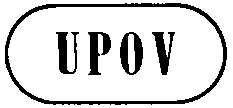 ETG/RICIN(proj.1)ORIGINAL:  EnglishDATE:  2014-10-08ETG/RICIN(proj.1)ORIGINAL:  EnglishDATE:  2014-10-08INTERNATIONAL UNION FOR THE PROTECTION OF NEW VARIETIES OF PLANTS INTERNATIONAL UNION FOR THE PROTECTION OF NEW VARIETIES OF PLANTS INTERNATIONAL UNION FOR THE PROTECTION OF NEW VARIETIES OF PLANTS INTERNATIONAL UNION FOR THE PROTECTION OF NEW VARIETIES OF PLANTS INTERNATIONAL UNION FOR THE PROTECTION OF NEW VARIETIES OF PLANTS GenevaGenevaGenevaGenevaGenevaDRAFTDRAFTDRAFT Castor Bean UPOV Code:  RICIN_COM Ricinus communis L.*Alternative Names:*Alternative Names:*Alternative Names:*Alternative Names:*Alternative Names:*Botanical nameEnglishFrenchGermanSpanishRicinus communis L.,Castorbean, Palmi-christiRicinPalma Christi, Rizinus, WunderbaumHiguerilla, RicinoThe purpose of these guidelines (“Test Guidelines”) is to elaborate the principles contained in the General Introduction (document TG/1/3), and its associated TGP documents, into detailed practical guidance for the harmonized examination of distinctness, uniformity and stability (DUS) and, in particular, to identify appropriate characteristics for the examination of DUS and production of harmonized variety descriptions.StateNotesmall3medium5large7StateNotevery small1very small to small2small3small to medium4medium5medium to large6large7large to very large8very large9EnglishfrançaisdeutschespañolExample Varieties Exemples Beispielssorten Variedades ejemploNote/ Nota1. (*) QN MG MS VG  (+)Plant: heightvery short1short3medium5tall7very tall92. QN MG MS VGPlant: widthvery narrow1narrow3medium5broad7very broad93. QN MS VG  (a)Stem: length of internodevery short1short3medium5long7very long9EnglishfrançaisdeutschespañolExample Varieties Exemples Beispielssorten Variedades ejemploNote/ Nota4. QN MS VG  (a)Stem: diameter of internodenarrow1medium3broad55. (*) QL VG  (a)Stem: waxinessabsent1present96. (*) QN VG  (+) (a)Stem: anthocyanin colorationabsent or very weak1weak3medium5strong7very strong97. (*) QN VG  (+)Immature leaf: anthocyanin colorationabsent or very weak1weak3medium5strong7very strong9EnglishfrançaisdeutschespañolExample Varieties Exemples Beispielssorten Variedades ejemploNote/ Nota8. (*) QN MS VG  (b)Petiole: lengthvery short1short3medium5long7very long99. QN VG  (+) (b)Petiole: diameternarrow1medium2broad310. (*) QN MS VG  (b)Leaf blade: lengthvery short1short3medium5long7very long911. (*) QN MS VG  (b)Leaf blade: widthvery narrow1narrow3medium5broad7very broad9EnglishfrançaisdeutschespañolExample Varieties Exemples Beispielssorten Variedades ejemploNote/ Nota12. (*) QL MG  (b)Leaf blade: number of lobesfive5seven7nine9eleven1113. (*) QN VG  (b)Leaf blade: depth of sinusvery shallow1shallow3medium5deep7very deep914. QN VG  (b)Leaf blade: undulationweak1medium2strong315. QN VG  (b)Leaf blade: blisteringweak3medium5strong7EnglishfrançaisdeutschespañolExample Varieties Exemples Beispielssorten Variedades ejemploNote/ Nota16. QN VG  (b)Leaf blade: dentationvery fine1fine3medium5coarse7very coarse917. QN VG  (b)Leaf blade: profile in cross sectionflat1slightly concave2moderately concave3strongly concave418. QN VG  (b)Leaf blade: ratio length/width of apexlow1medium2high319. (*) QN VG  (b)Leaf blade: intensity of green colorvery light1light3medium5dark7very dark9EnglishfrançaisdeutschespañolExample Varieties Exemples Beispielssorten Variedades ejemploNote/ Nota20. (*) QN VG  (b)Leaf blade: anthocyanin colorationabsent or very weak1weak3medium5strong7very strong921. (*) QL VG  (b)Leaf blade: distribution of anthocyanin colorationonly along veins1over entire leaf222. (*) QL VG  (b)Leaf blade: color of anthocyanin colorationred1violet223. QN VG  (c)Inflorescence: positionpredominantly in foliage1intermediate2predominantly above foliage324. QN VG  (c)Inflorescence: ratio length/widthlow1medium2high3EnglishfrançaisdeutschespañolExample Varieties Exemples Beispielssorten Variedades ejemploNote/ Nota25. (*) QL VG  (c)Inflorescence: male flowersabsent1present926. QN VG  (c)Anther: intensity of yellow colorlight1medium2dark327. (*) QN VG  (c)Stigma: intensity of anthocyanin colorationabsent or weak1medium2strong328. QN VG  (d)Inflorescence: density of fruitvery sparse1sparse3medium5dense7very dense9EnglishfrançaisdeutschespañolExample Varieties Exemples Beispielssorten Variedades ejemploNote/ Nota29. (*) QN MS VG  (d)Fruit: length of pedicelshort3medium5long730. QN VG  (d)Fruit: sizesmall3medium5large731. (*) PQ VG  (+) (d)Fruit: main coloryellow green1green2blue green3red4reddish blue532. (*) QN VG  (d)Fruit: spinesabsent or very short1short3medium5long7very long9EnglishfrançaisdeutschespañolExample Varieties Exemples Beispielssorten Variedades ejemploNote/ Nota33. (*) QN MG  (+)Time of beginning of floweringvery early1early3medium5late7very late9TECHNICAL QUESTIONNAIRETECHNICAL QUESTIONNAIREPage {x} of {y}Reference Number:Reference Number:Application date:Application date:(not to be filled in by the applicant)(not to be filled in by the applicant)TECHNICAL QUESTIONNAIREto be completed in connection with an application for plant breeders’ rightsIn the case of hybrid varieties which are the subject of an application for plant breeders rights, and where the parent lines are to be submitted as a part of the examination of the hybrid variety, this Technical Questionnaire should be completed for each of the parent lines, in addition to being completed for the hybrid variety.TECHNICAL QUESTIONNAIREto be completed in connection with an application for plant breeders’ rightsIn the case of hybrid varieties which are the subject of an application for plant breeders rights, and where the parent lines are to be submitted as a part of the examination of the hybrid variety, this Technical Questionnaire should be completed for each of the parent lines, in addition to being completed for the hybrid variety.TECHNICAL QUESTIONNAIREto be completed in connection with an application for plant breeders’ rightsIn the case of hybrid varieties which are the subject of an application for plant breeders rights, and where the parent lines are to be submitted as a part of the examination of the hybrid variety, this Technical Questionnaire should be completed for each of the parent lines, in addition to being completed for the hybrid variety.TECHNICAL QUESTIONNAIREto be completed in connection with an application for plant breeders’ rightsIn the case of hybrid varieties which are the subject of an application for plant breeders rights, and where the parent lines are to be submitted as a part of the examination of the hybrid variety, this Technical Questionnaire should be completed for each of the parent lines, in addition to being completed for the hybrid variety.TECHNICAL QUESTIONNAIREto be completed in connection with an application for plant breeders’ rightsIn the case of hybrid varieties which are the subject of an application for plant breeders rights, and where the parent lines are to be submitted as a part of the examination of the hybrid variety, this Technical Questionnaire should be completed for each of the parent lines, in addition to being completed for the hybrid variety.1.	Subject of the Technical Questionnaire1.	Subject of the Technical Questionnaire1.	Subject of the Technical Questionnaire1.	Subject of the Technical Questionnaire1.	Subject of the Technical Questionnaire1.1.1Botanical NameRicinus communis L.Ricinus communis L.1.1.2Common NameCastorbean, Palmi-christiCastorbean, Palmi-christi2.	Applicant2.	Applicant2.	ApplicantNameAddressTelephone No.Fax No.E-mail addressBreeder (if different from applicant)Breeder (if different from applicant)3.	Proposed denomination and breeder’s reference3.	Proposed denomination and breeder’s reference3.	Proposed denomination and breeder’s referenceProposed denomination	(if available)Breeder’s referenceTECHNICAL QUESTIONNAIRETECHNICAL QUESTIONNAIREPage {x} of {y}Reference Number:Reference Number:#4.	Information on the breeding scheme and propagation of the variety 	4.1 	Breeding schemeVariety resulting from:4.1.1	Crossing(a)	controlled cross	[    ]	(please state parent varieties)(…………………..……………..…)	x	(……………..…………………..…)female parent		male parent(b)	partially known cross	[    ]	(please state known parent variety(ies))(…………………..……………..…)	x	(……………..…………………..…)female parent		male parent(c)	unknown cross	[    ]4.1.2	Mutation	[    ](please state parent variety) 	4.1.3	Discovery and development	[    ](please state where and when discovered and how developed)4.1.4	Other	[    ](please provide details)#4.	Information on the breeding scheme and propagation of the variety 	4.1 	Breeding schemeVariety resulting from:4.1.1	Crossing(a)	controlled cross	[    ]	(please state parent varieties)(…………………..……………..…)	x	(……………..…………………..…)female parent		male parent(b)	partially known cross	[    ]	(please state known parent variety(ies))(…………………..……………..…)	x	(……………..…………………..…)female parent		male parent(c)	unknown cross	[    ]4.1.2	Mutation	[    ](please state parent variety) 	4.1.3	Discovery and development	[    ](please state where and when discovered and how developed)4.1.4	Other	[    ](please provide details)#4.	Information on the breeding scheme and propagation of the variety 	4.1 	Breeding schemeVariety resulting from:4.1.1	Crossing(a)	controlled cross	[    ]	(please state parent varieties)(…………………..……………..…)	x	(……………..…………………..…)female parent		male parent(b)	partially known cross	[    ]	(please state known parent variety(ies))(…………………..……………..…)	x	(……………..…………………..…)female parent		male parent(c)	unknown cross	[    ]4.1.2	Mutation	[    ](please state parent variety) 	4.1.3	Discovery and development	[    ](please state where and when discovered and how developed)4.1.4	Other	[    ](please provide details)#4.	Information on the breeding scheme and propagation of the variety 	4.1 	Breeding schemeVariety resulting from:4.1.1	Crossing(a)	controlled cross	[    ]	(please state parent varieties)(…………………..……………..…)	x	(……………..…………………..…)female parent		male parent(b)	partially known cross	[    ]	(please state known parent variety(ies))(…………………..……………..…)	x	(……………..…………………..…)female parent		male parent(c)	unknown cross	[    ]4.1.2	Mutation	[    ](please state parent variety) 	4.1.3	Discovery and development	[    ](please state where and when discovered and how developed)4.1.4	Other	[    ](please provide details)#4.	Information on the breeding scheme and propagation of the variety 	4.1 	Breeding schemeVariety resulting from:4.1.1	Crossing(a)	controlled cross	[    ]	(please state parent varieties)(…………………..……………..…)	x	(……………..…………………..…)female parent		male parent(b)	partially known cross	[    ]	(please state known parent variety(ies))(…………………..……………..…)	x	(……………..…………………..…)female parent		male parent(c)	unknown cross	[    ]4.1.2	Mutation	[    ](please state parent variety) 	4.1.3	Discovery and development	[    ](please state where and when discovered and how developed)4.1.4	Other	[    ](please provide details)	4.2	Method of propagating the variety4.2.1	Seed-propagated varieties(a)	Cross-pollination	[   ]			(b)	Hybrid	[   ](c)	Other	[   ](please provide details)In the case of hybrid varieties the production scheme for the hybrid should be provided on a separate sheet.  This should provide details of all the parent lines required for propagating the hybrid e.g.Single Hybrid(…………………..…………………………)	x	(……………..…………..………………..…)female parent		male parentThree-Way Hybrid(…………………..…………………………)	x	(……………..…………..………………..…)female line		male line(…………………..…………………………)	x	(……………..…………..………………..…)single hybrid used as female parent		male parentand should identify in particular: (a)	any male sterile lines (b)	maintenance system of male sterile lines.5.	Characteristics of the variety to be indicated (the number in brackets refers to the corresponding characteristic in Test Guidelines;  please mark the note which best corresponds).5.	Characteristics of the variety to be indicated (the number in brackets refers to the corresponding characteristic in Test Guidelines;  please mark the note which best corresponds).5.	Characteristics of the variety to be indicated (the number in brackets refers to the corresponding characteristic in Test Guidelines;  please mark the note which best corresponds).5.	Characteristics of the variety to be indicated (the number in brackets refers to the corresponding characteristic in Test Guidelines;  please mark the note which best corresponds).CharacteristicsExample VarietiesNote5.1 (1)Plant: heightvery short1[ ]short3[ ]medium5[ ]tall7[ ]very tall9[ ]5.2 (5)Stem: waxinessabsent1[ ]present9[ ]5.3 (6)Stem: anthocyanin colorationabsent or very weak1[ ]weak3[ ]medium5[ ]strong7[ ]very strong9[ ]5.4 (8)Petiole: lengthvery short1[ ]short3[ ]medium5[ ]long7[ ]very long9[ ]5.5 (12)Leaf blade: number of lobesfive5[ ]seven7[ ]nine9[ ]eleven11[ ]5.6 (21)Leaf blade: distribution of anthocyanin colorationonly along veins1[ ]over entire leaf2[ ]6.	Similar varieties and differences from these varieties Please use the following table and box for comments to provide information on how your candidate variety differs from the variety (or varieties) which, to the best of your knowledge, is (or are) most similar.  This information may help the examination authority to conduct its examination of distinctness in a more efficient way.6.	Similar varieties and differences from these varieties Please use the following table and box for comments to provide information on how your candidate variety differs from the variety (or varieties) which, to the best of your knowledge, is (or are) most similar.  This information may help the examination authority to conduct its examination of distinctness in a more efficient way.6.	Similar varieties and differences from these varieties Please use the following table and box for comments to provide information on how your candidate variety differs from the variety (or varieties) which, to the best of your knowledge, is (or are) most similar.  This information may help the examination authority to conduct its examination of distinctness in a more efficient way.6.	Similar varieties and differences from these varieties Please use the following table and box for comments to provide information on how your candidate variety differs from the variety (or varieties) which, to the best of your knowledge, is (or are) most similar.  This information may help the examination authority to conduct its examination of distinctness in a more efficient way.Denomination(s) of variety(ies) similar to your candidate varietyCharacteristic(s) in which your candidate variety differs from the similar variety(ies)Describe the expression of the characteristic(s) for the similar variety(ies)Describe the expression of the characteristic(s) for your candidate varietyExampleLeaf blade: undulationweakmediumComments: Comments: Comments: Comments: #7.	Additional information which may help in the examination of the variety7.1	In addition to the information provided in sections 5 and 6, are there any additional characteristics which may help to distinguish the variety?	Yes	[   ]	No	[   ](If yes, please provide details)7.2	Are there any special conditions for growing the variety or conducting the examination?	Yes	[   ]	No	[   ](If yes, please provide details) 7.3	Other information#7.	Additional information which may help in the examination of the variety7.1	In addition to the information provided in sections 5 and 6, are there any additional characteristics which may help to distinguish the variety?	Yes	[   ]	No	[   ](If yes, please provide details)7.2	Are there any special conditions for growing the variety or conducting the examination?	Yes	[   ]	No	[   ](If yes, please provide details) 7.3	Other information#7.	Additional information which may help in the examination of the variety7.1	In addition to the information provided in sections 5 and 6, are there any additional characteristics which may help to distinguish the variety?	Yes	[   ]	No	[   ](If yes, please provide details)7.2	Are there any special conditions for growing the variety or conducting the examination?	Yes	[   ]	No	[   ](If yes, please provide details) 7.3	Other information#7.	Additional information which may help in the examination of the variety7.1	In addition to the information provided in sections 5 and 6, are there any additional characteristics which may help to distinguish the variety?	Yes	[   ]	No	[   ](If yes, please provide details)7.2	Are there any special conditions for growing the variety or conducting the examination?	Yes	[   ]	No	[   ](If yes, please provide details) 7.3	Other information8.	Authorization for release	(a)	Does the variety require prior authorization for release under legislation concerning the protection of the environment, human and animal health?		Yes	[   ]	No	[   ]	(b)	Has such authorization been obtained?		Yes	[   ]	No	[   ]	If the answer to (b) is yes, please attach a copy of the authorization.8.	Authorization for release	(a)	Does the variety require prior authorization for release under legislation concerning the protection of the environment, human and animal health?		Yes	[   ]	No	[   ]	(b)	Has such authorization been obtained?		Yes	[   ]	No	[   ]	If the answer to (b) is yes, please attach a copy of the authorization.8.	Authorization for release	(a)	Does the variety require prior authorization for release under legislation concerning the protection of the environment, human and animal health?		Yes	[   ]	No	[   ]	(b)	Has such authorization been obtained?		Yes	[   ]	No	[   ]	If the answer to (b) is yes, please attach a copy of the authorization.8.	Authorization for release	(a)	Does the variety require prior authorization for release under legislation concerning the protection of the environment, human and animal health?		Yes	[   ]	No	[   ]	(b)	Has such authorization been obtained?		Yes	[   ]	No	[   ]	If the answer to (b) is yes, please attach a copy of the authorization.TECHNICAL QUESTIONNAIREPage {x} of {y}Reference Number:9. 	Information on plant material to be examined or submitted for examination9.1	The expression of a characteristic or several characteristics of a variety may be affected by factors, such as pests and disease, chemical treatment (e.g. growth retardants or pesticides), effects of tissue culture, different rootstocks, scions taken from different growth phases of a tree, etc.9.2	The plant material should not have undergone any treatment which would affect the expression of the characteristics of the variety, unless the competent authorities allow or request such treatment.  If the plant material has undergone such treatment, full details of the treatment must be given.  In this respect, please indicate below, to the best of your knowledge, if the plant material to be examined has been subjected to: (a)	Microorganisms (e.g. virus, bacteria, phytoplasma)	Yes  [   ]	No  [   ](b)	Chemical treatment (e.g. growth retardant, pesticide) 	Yes  [   ]	No  [   ](c)	Tissue culture	Yes  [   ]	No  [   ](d)	Other factors 	Yes  [   ]	No  [   ]Please provide details for where you have indicated “yes”.9.3 Has the plant material to be examined been tested for the presence of virus or other pathogens?        Yes   [   ]    (please provide details as specified by the Authority)       No    [   ]9. 	Information on plant material to be examined or submitted for examination9.1	The expression of a characteristic or several characteristics of a variety may be affected by factors, such as pests and disease, chemical treatment (e.g. growth retardants or pesticides), effects of tissue culture, different rootstocks, scions taken from different growth phases of a tree, etc.9.2	The plant material should not have undergone any treatment which would affect the expression of the characteristics of the variety, unless the competent authorities allow or request such treatment.  If the plant material has undergone such treatment, full details of the treatment must be given.  In this respect, please indicate below, to the best of your knowledge, if the plant material to be examined has been subjected to: (a)	Microorganisms (e.g. virus, bacteria, phytoplasma)	Yes  [   ]	No  [   ](b)	Chemical treatment (e.g. growth retardant, pesticide) 	Yes  [   ]	No  [   ](c)	Tissue culture	Yes  [   ]	No  [   ](d)	Other factors 	Yes  [   ]	No  [   ]Please provide details for where you have indicated “yes”.9.3 Has the plant material to be examined been tested for the presence of virus or other pathogens?        Yes   [   ]    (please provide details as specified by the Authority)       No    [   ]9. 	Information on plant material to be examined or submitted for examination9.1	The expression of a characteristic or several characteristics of a variety may be affected by factors, such as pests and disease, chemical treatment (e.g. growth retardants or pesticides), effects of tissue culture, different rootstocks, scions taken from different growth phases of a tree, etc.9.2	The plant material should not have undergone any treatment which would affect the expression of the characteristics of the variety, unless the competent authorities allow or request such treatment.  If the plant material has undergone such treatment, full details of the treatment must be given.  In this respect, please indicate below, to the best of your knowledge, if the plant material to be examined has been subjected to: (a)	Microorganisms (e.g. virus, bacteria, phytoplasma)	Yes  [   ]	No  [   ](b)	Chemical treatment (e.g. growth retardant, pesticide) 	Yes  [   ]	No  [   ](c)	Tissue culture	Yes  [   ]	No  [   ](d)	Other factors 	Yes  [   ]	No  [   ]Please provide details for where you have indicated “yes”.9.3 Has the plant material to be examined been tested for the presence of virus or other pathogens?        Yes   [   ]    (please provide details as specified by the Authority)       No    [   ]10.	I hereby declare that, to the best of my knowledge, the information provided in this form is correct:	Applicant’s nameSignature	Date10.	I hereby declare that, to the best of my knowledge, the information provided in this form is correct:	Applicant’s nameSignature	Date10.	I hereby declare that, to the best of my knowledge, the information provided in this form is correct:	Applicant’s nameSignature	Date